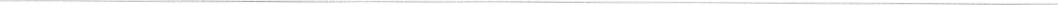 Oprava výměníků vnitřního bazénu města Příbram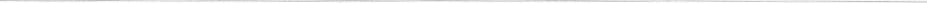 POZICE čiSL0 ZBOži NÁZEV A POPIS	MNOŽSTVÍ	CENA / MJ	CENA CELKEM BEZ DPH	BEZ DPH	CELKEM BEZ DPH:	423 900,00 Kč	CELKEM DPH	21%	89 019,OO Kč	CELKEM VČETNĚ DPH:	512 919,00 KčZáruční lhůta 24 měsicůTermin plnéni cca 6 týdnů od objednání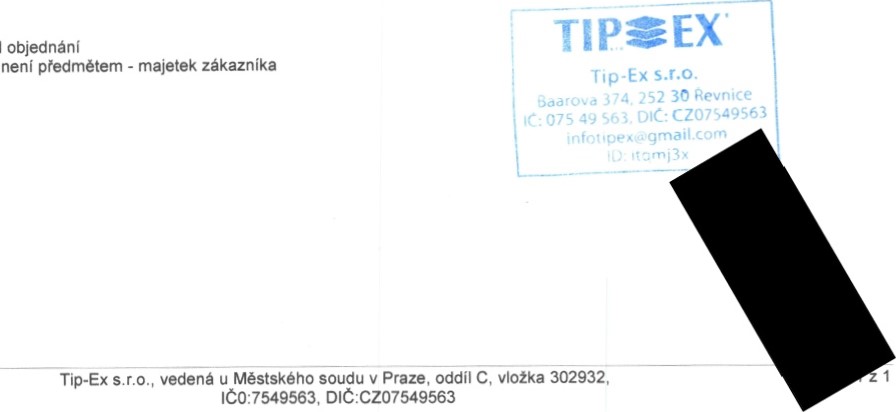 Ekologická likvidace odpadu není předmětem - majetek zákazníkaIng. Jití Matoušek jednatelNT05017e soft-4-SaleTIP*EX'Baarova 37425230 ŘevniceTel.: +420602342788E-mail: infotipex@gmail.comNABÍDKAPRO:Sportovní zařízení města PříbramčiSL0:NT05017Mgr. Jan SlabaDATUM:11.02.2024Legionářů 378261 01 Příbram VIIVYŘIZUJE:Ing. Jiří MatoušekTEL.: 318 626 649TEL.:+420 602 342 788FAX: 	318 623 815FAX..E-MAIL:infotipex@gmail.com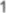 #TYP!Deskový výměník voda/bazénová voda náhrada za stávající stejný výkon2 ks119 500,00 Kč239 OOO,OO Kč2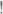 Atyp odnímatelná izolace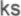 15 300,00 Kč30 600,00 Kč3#TYP!Demontáž stávajícího výměníku rozebrání nadíly2 ks5 600,00 Kč11 200,00 Kč4#TYP!úprava potrubí vstupů a výstupů 4 kusy2 kpl14 200,00 Kč28 400,00 Kč5#TYP!Montáž na místě2 ks15 800,00 Kč31 600,00 Kč6#TYP!Dopravné výměníků a náhradních desekI kpl5 600,00 Kč5 600,00 Kč7#TYP!Dopravné technici2 ks5 OOO,OO Kč10 OOO,OO Kč8#TYP!Sada náhradních desek pro nový výměník1 ks67 500,00 Kč67 500,00 Kč